АМУР – НИЖНЬОДНІПРОВСЬКА РАЙОННА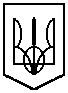 У МІСТІ ДНІПРОПЕТРОВСЬКУ РАДАВІДДІЛ ОСВІТИНАКАЗ15.12. 2015 р. 		м. Дніпропетровськ                    	      № 318Про проведення пробного зовнішньогонезалежного оцінювання навчальнихдосягнень випускників навчальних закладівсистеми загальної середньої освітив 2016 році	Відповідно до Порядку надання платних освітніх послуг державними та комунальними навчальними закладами, затвердженого спільним наказом Міністерства освіти і науки України, Міністерством фінансів України від 23.07.2010 №736/902/758, на виконання «Положення про проведення пробного зовнішнього незалежного оцінювання навчальних досягнень випускників навчальних закладів системи загальної середньої освіти», затвердженого наказом МОН України від 29 травня 2008 року № 479, наказу Українського центру оцінювання якості освіти від 29.10 2015 року № 81, спільного наказу Департаменту освіти та науки Дніпропетровської обласної державної адміністрації та Дніпропетровського регіонального  центру оцінювання якості освіти від 26.11.2015 №778/0/221-15/89 «Про організацію та проведення зовнішнього незалежного оцінювання в 2016 році в Дніпропетровській області»,  Календарного плану підготовки та проведення пробного зовнішнього незалежного оцінювання в 2016 році результатів навчання, здобутих на основі повної загальної середньої освіти  (наказ ДРЦОЯО від 19.11.2015 №85), наказу управління освіти та науки Дніпропетровської міської ради від 01.12.2015  № 535-1 «Про проведення пробного зовнішнього незалежного оцінювання навчальних досягнень випускників навчальних закладів системи загальної середньої освіти м. Дніпропетровська в 2016 році», з метою ознайомлення осіб, які виявили бажання вступати до вищих навчальних закладів України у 2016 році із процедурою проведення зовнішнього  незалежного оцінювання та психологічної адаптації до основної сесії ЗНО 2016НАКАЗУЮ:Провідному спеціалісту відділу освіти Желібі О.В.:Провести уточнення та оновлення бази даних навчальних закладів, відділу освіти.Жовтень 2015 рокуСприяти створенню належних умов для проведення у квітні 2016 року пробного ЗНО на базі навчальних закладів освіти:02 квітня 2016 року – українська мова та література;09 квітня 2016 року – математика, історія України, хімія, географія, англійська мова, біологія, іспанська мова, німецька мова, російська мова, французька мова, фізика.Забезпечити виконання заходів щодо підготовки та проведення пробного тестування відповідно до Календарного плану підготовки та проведення пробного зовнішнього незалежного оцінювання в 2016 році.Надати Дніпропетровському РЦОЯО пропозиції щодо формування мережі пунктів пробного тестування.Грудень 2015 рокуНадати необхідну допомогу Дніпропетровському РЦОЯО у доборі, реєстрації та навчанні осіб, залучених до проведення пробного ЗНО- 2016 року.Січень-березень 2016 рокуЗдійснити контроль за виконанням заходів щодо підготовки пунктів пробного ЗНО-2016 року до роботи.Березень 2016 рокуЗ метою створення безпечних умов учасникам пробного ЗНО та персоналу пунктів пробного тестування до 15 березня 2016 року направити листи місцевим органам поліції, МНС та охорони здоров’я. Забезпечити спільно з територіальними медичними установами надання медичної допомоги учасникам пробного ЗНО-2016 року та персоналу пунктів ПЗНО-2016.Організувати спільно з місцевими органами поліції та МНС охорону правопорядку та дотримання протипожежної безпеки  в місцях проведення пробного ЗНО-2016 року.Здійснити інформаційну, організаційну роботу щодо проведення своєчасної реєстрації осіб, які виявили бажання взяти участь у пробному ЗНО-2016 року. Здійснювати координацію процесу реєстрації ПЗНО-2016 року.Реєстрацію провести з 05 січня до 30 січня 2016 року на сайті РЦОЯОКерівникам загальноосвітніх навчальних закладів:Провести інформування учнів, батьків щодо особливостей пробного тестування 2016 року та їх своєчасної реєстрації для участі у пробному зовнішньому незалежному оцінюванні 2016 року.Листопад – грудень 2015 рокуОрганізувати консультації для випускників з метою підготовки до пробного тестування, підготувати паспорти готовності пунктів пробного ЗНО-2016 року.Січень 2016 року.Сприяти участі залучених педагогічних працівників у роботі пунктів пробного тестування.Квітень 2016 рокуКоординацію роботи щодо виконання даного наказу покласти на методиста відділу освіти Желібу О.В.Контроль за виконанням даного наказу залишаю за собою.Начальник відділу освіти районної у місті ради						Л.О.Темченко 